UAB ,,Kauno vandenys“ atliekami darbai:
Sausio 19 d.Vėtrungės g. 4 – vandentiekio tinklų plovimas per priešgaisrinius hidrantus;Vandžiogalos pl., Žemaičių pl., Intako g. - monitoringo taškų patikra;Kalniečių g. 63 - vandentiekio tinklų įvado patikra;V. Putvinskio g. 22 – priešgaisrinio hidranto patikra;Turžėnų g. 12, A. Mackevičiaus g. 57 - vandentiekio tinklų patikra;Saulėlydžio g. 9 – vandens apskaitos mazgo remontas;Kalnų g. 45 - buitinių nuotekų tinklų plovimas, šulinių valymas;Marių g. 16,  Pakraščio g. 27 - buitinių nuotekų tinklų plovimas;Draugupės g. 6, Prancūzų g. 64, Muitinės g., Neries krant. 20, Jovarų g. - buitinių ir paviršinių lietaus nuotekų tinklų plovimas, šulinių valymas;Neries krant. 20, Jovarų g. - buitinių nuotekų tinklų patikra;Prancūzų g. 64, Jovarų g. - tinklų televizinė diagnostika.Kilus klausimams skambinti:Klientų aptarnavimas/Avarinė tarnyba – 8 800 20 000.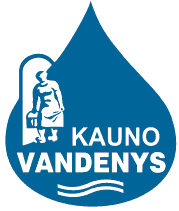 uždaroji akcinė bendrovė „Kauno vandenys“uždaroji akcinė bendrovė „Kauno vandenys“